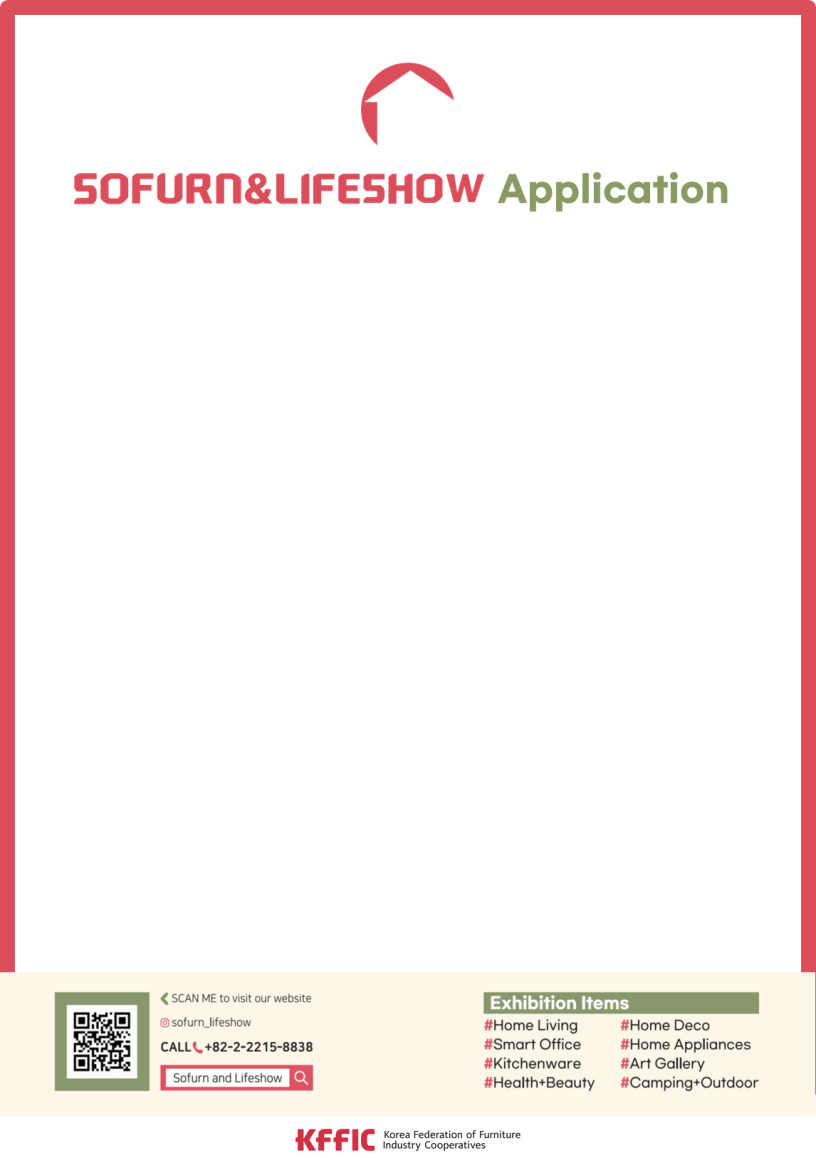 5th Seoul International Furniture & Life Show2024.05.02.THU ▶ 05.05.SUNLocation. COEX A HallINTENDED EXHIBITS : Please specify the major products your company intends to exhibit at SOFURNParticipants Information (Print / Type)Participants Information (Print / Type)Date of ApplicationDate of ApplicationCompany NameCompany NameAddressAddressPostal Code CountryTelFaxE-mail WebsiteRepresentative Mr / Ms Contact PersonDesignationDesignationSpace requirements Space requirements Space requirements Space requirements Space offered is in 9 ㎡ Space offered is in 9 ㎡ Space offered is in 9 ㎡ Space offered is in 9 ㎡ UnitUnit PriceAmountSpace onlyUnit/sUSD 2,700USDShell-scheme stand_WoodenUnit/sUSD 3,200USD